PARENT           2016 ~ 2017 SY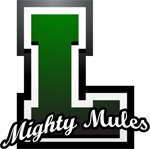 Leilehua High School – PTSO Registration FormName: __________________________________________________Phone Number: ___________________________________________Do you receive text messages at this number _____ Yes _____ No _____Email Address: ____________________________________________Interested in participating: _____ Help with School Projects		_____ Share thoughts, ideas or concerns at monthly meeting_____ Linking School and Community 		_____ Enhancing Educational Services_____ Providing Scholarship(s) and Award(s) to deserving Students and Teachers _____ Lend a hand with Fundraisers or Projects ~ Involve your Teen, (family activity & value of volunteering) _____ Take advantage of benefits of being a Valued LHS PTSO MEMBERThere is two Memberships to choose from: ___ $10.00 Active Member (Receive Monthly Emails, Help w/ Activities & attend Meetings, Receive Sponsor Benefits)___ $25.00 No Sweat Member (Receive Monthly Emails, Don’t Attend Meetings or Activities, Receive Sponsor Benefits)Dues Paid: ____________ Cash / Check # ___________ Received by __________________________==================================================================Receipt   –   Membership: ACTIVE / NO SWEAT – Paid $ _________ CASH / CHECK # _________  DATE:_________“Thank YOU FOR SUPPORTING LHS PTSO”           STUDENT NAME      GRADE         CLUBS & SPORTS